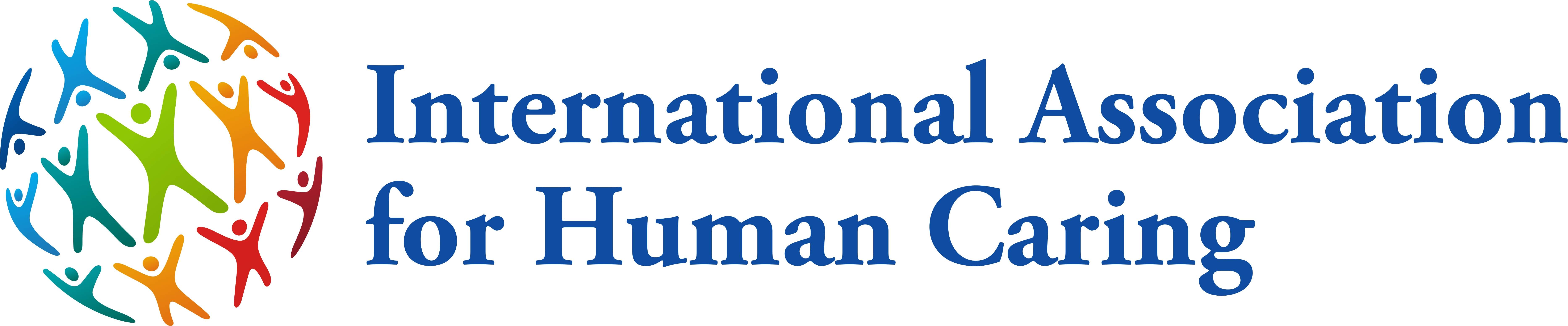 BY-LAWSINTERNATIONAL ASSOCIATION FOR HUMAN CARING, INCORPORATED NAMEThe name of this non-profit organization shall be the International Association for Human Caring, Incorporated, (hereinafter referred to as the “IAHC”).MISSIONThe International Association for Human Caring provides the forum for discovery,  dissemination and integration of  the human science and praxis of caring.VISION The International Association for Human Caring members recognize caring is an interdisciplinary collaborative partnership for the well-being of humankind and appreciate multiple philosophical dimensions of caring.  (Appendix A exemplars)GOALSThe goals of the IAHC are to: Identify major philosophical, metaphysical, ontological, epistemological, aesthetic, personal, sociocultural, and professional dimensions of care and caring, including caring theories, to advance the body of knowledge that constitutes nursing and other caring professions. Promote the educational preparation of caring professionals to develop interprofessional caring practice models and collaborative partnerships.Use caring knowledge to transform organizational systems, communities, and societies. Illuminate the nature, science, and scope, of evidence-informed caring research and its relationship to caring professions.Identify the major components, processes and patterns of caring from a global perspective within the United Nations Sustainable Development  goals. Support the facilitation of caring knowledge in diverse, global bureaucratic practice settings to humanize complex systems to provide human caring for health, healing, wellbeing, and the dying process.  Stimulate the worldwide, systematic investigation of caring by caring scholars and share findings with colleagues at an annual research conference. Disseminate caring knowledge through refereed publications and public forums.Maintain an organization with elected officers and members for the purpose of sustaining a network of caring scholars.BYLAWSARTICLE IMembershipSection 1. Classifications here shall be four classifications of membership: Regular. Student, Retired and Lifetime. Section 2. Qualifications and PrivilegesRegular members shall be individuals with paid membership in IAHC, engaged in or interested in promoting human caring research or practice, and shall be eligible to vote, and serve on committees. Student members shall be individuals in full or part-time educational programs with paid dues recommended  by the IAHC Finance Committee, Executive committee with final approval of the Board of Directors, and have all the privileges of Regular IAHC membership.  Retired members  pay dues as recommended  by the IAHC Finance Committee, Executive committee with final approval of the Board of Directors and will  continue to have the privileges of Regular IAHC membership.  Lifetime membership shall be those members who wish to ensure their membership in IAHC with a one-time payment recommended  by the IAHC Finance Committee, Executive committee with final approval of the Board of Directors and will  continue to have the privileges of Regular IAHC membership.  Institutional Membership shall be those organizations which are engaged in or interested in human care or human caring..  The specified dues and benefits recommended  by the  IAHC Finance Committee, Executive committee with final approval of the Board of DirectorsSection 3. Dues and Special AssessmentsThe IAHC Executive committee will review annually with the finance committee the dues amounts and membership privileges, including consideration of low resource countries.  Recommendations for dues amounts and membership privileges will be presented to the IAHC Board of Directors for final approval.  An increase in dues of more than 10% of current dues must have membership approval by email, fax or mail ballot. Increases in dues shall be limited to one per year.The IAHC Executive committee with the finance committee may make recommendations for special assessments that must be approved by the Board of Directors and membership by email, fax, or mail ballot.Section 4. Termination of MembershipA.  If the dues or special assessments of any member are not received ninety days (90) days after the membership expiration date or the assessment due date, that membership shall automatically terminate on the ninetieth (90th) day. Members can be reinstated with payment of dues.Section 5. Membership Lists A. Accurate membership lists of active and lapsed members will be maintained. Membership renewal notices will be sent by Email. ARTICLE IIOFFICERS AND DIRECTORS OF THE BOARDSection 1. CompositionOfficers, elected by the IAHC voting membership, shall be President, President-elect, Recording Secretary and Treasurer/Corresponding Secretary.There shall be seven (7) Board Directors elected by the voting membership and the immediate past president for a term of two years.    In addition, non-voting individuals shall attend Board Meetings and be consultants to the Board:  Editor of the International Journal for Human Caring, Chairpersons of standing and Ad Hoc committees who are not Board members, individuals who are coordinating the forthcoming annual conference and the Business Manager.  Section 2. EligibilityThe four (4) Officers and the seven (7) Board Directors shall have been IAHC voting members for at least a year prior to running for office.Three-quarters (3/4) of the combined Officers and Board Directors must be registered nurses.There must be multinational representation on the Board.Interdisciplinary representation on the Board is supported.The President-elect shall have served at least one term on the IAHC Board or as an IAHC committee chair or co-chair for at least three years prior to election to this office, unless there is a vacancy.  In the case of a vacancy of the President-Elect position a an officer or member of the Board of Directors may be nominated by the Leadership Succession Committee to the President-elect position for the next election prior to fulfilling their current term of office in a Board or Officer position.  The vacancy of the position the newly elected President-elect is leaving would be appointed by the IAHC officers and Board of Directors until the next election cycle.   Section 3. Term of OfficeThe term of office shall begin at the close of the annual business meeting in the year of election.An individual may not hold more than one office at the same time.The President shall be elected and serve in the office of President for a term of two(2) years.  At the completion of the term of office, the President shall serve for one year as an ex-officio non-voting member of the Board.Recording Secretary, Treasurer/Corresponding Secretary and Board Directors, shall serve a three (3)-year term.The Recording Secretary shall be elected every second year in a three-year period.The Treasurer/Corresponding Secretary shall be elected every third year in a three- year period.The Board Directors shall be elected as follows. For positions 1,2,3, every first year in a three-year period, positions 4 and 5 every second year in a three-year period and positions 6 and 7 every third year in a three-year period.The President-elect shall be elected every second year and shall serve as President- elect for two years. At the end of that term, the President-elect shall automatically assume the office of President for a term of two years.The President and President-elect shall not be a candidate for any other IAHC office while serving in their respective offices.  Other Officers and Board Directors shall not be candidates for a different elected position until the expiration of their present term, unless that term expires at the next annual meeting. In the case of a vacancy of the President-Elect position  an officer or member of the Board of Directors may be nominated by the Leadership Succession Committee to the President-elect position for the next election prior to fulfilling their current term of office in a Board or Officer position.  The vacancy of that position would be appointed by the IAHC officers and Board of Directors until the next election cycle.    Officers and Board Directors shall not be eligible for reelection to the same office until one year has elapsed. Officers and Board Directors shall not serve more than three terms on the Board without a break in service, unless the President and President-elect make an exception for the well-being of the organization.Person/s from location/s sponsoring forthcoming annual conferences will be appointed by the President as ad hoc, non-voting, ex-officio members of the Board to coordinate and plan activities of annual conferences with the Board.Section 4. Nominations and Elections of Officers and Board DirectorsThe Leadership Succession Committee shall oversee membership election procedures. A member of the Leadership Succession Committee will make a personal contact to reach out to each person considering a nomination. During the conversation, the description and required duties of the office will be shared with invited discussion.The slate of nominees will initially be forwarded to the President, who will review and subsequently forward them to the Officers and Board Directors each year to certify the ballot. Upon certification from the Officers and Board Directors, the Leadership Succession Committee shall prepare and submit electronically to each voting member candidates’ profiles, voting directions, and an electronic ballot with at least one nominee for each elected office in IAHC sixty (60) days prior to the annual meeting.  The Leadership Succession Committee will count all ballots. The candidate receiving the highest number of votes for each elected office shall be declared elected.  The drawing of lots shall break tie votes.Election outcomes will be announced to the Board prior to the annual business meeting. The newly elected Officers, Board Directors, and committee members will be notified prior to the annual business meeting and invited to attend the IAHC Conference, to be installed at a designated time. The candidates not elected shall also be notified of the outcomes of the election, acknowledging their interest in IAHC, and with an invitation to participate in other IAHC activities.The Chair of the Leadership Succession Committee will report the election results to the assembly at the Annual Business Meeting. The results of the election will be reported to the general membership by email and posting of the election outcomes on the IAHC website following the annual meeting.Unless stated otherwise in these Bylaws, all rules and procedures for the conduct of nominations and elections shall be recommended by the Leadership Succession Committee and approved by the Officers and Board Directors.The Officers, Board Directors, and Committee Members will annually review their position descriptions and duties and share recommended changes with the Bylaws committee. . In the spirit of making a caring commitment and honoring the work of IAHC, The President will communicate personally with all new Board Members regarding their responsibilities and discuss with them their assignments and commitments. Section 5. DutiesOfficers shall perform those duties prescribed by law, the Articles of Incorporation, these Bylaws, the Officers, and the Board Directors:The President shall conduct all business affairs and Board meetings as prescribed by law, the Articles of Incorporation and IAHC Bylaws.   The President shall conduct all business affairs and Board meetings as prescribed by law, the Articles of Incorporation and IAHC Bylaws. During the open portion of a Board meeting, the President or designee may seek approval of the board to enter into an executive session of elected Board members. The executive session may be held only upon a majority vote or consensus of the members present. All decisions must be reflected in the Board minutes. The President shall prepare an annual report to be submitted to the Board.The President-elect shall have two (2) years to assist the President in conducting business affairs of the IAHC, which will provide an opportunity to learn the business of the IAHC.  Duties include serving as chair of the leadership succession committee, and other duties as deemed appropriate.  The Recording Secretary shall keep accurate, continuous records (including historical documents) of Board teleconference meetings, annual onsite meetings, annual business meetings, and other proceedings of the Officers and Board Directors. The Recording Secretary, with the help of the President and/or the Business Manager shall post notices of all Board meetings, special meetings, workshops and conferences, and perform other duties as deemed appropriate by the board.  The Treasurer/Corresponding Secretary, with assistance from the Business Manager, shall perform the following duties: Chair the Finance Committee, Record and hold all funds of the IAHC and disburse funds as appropriate; Keep accurate and complete books, showing all deposits, receipts, and disbursements with books open at all times to Officers and Board Directors, Inspectors and/or Auditors; Deposit all monies received by the IAHC in the corporate name; Prepare an annual report regarding revenues and expenditures of the Association, which is available to all members;  Prepares a budget for the next year, with suggestions from the membership; . Submit an annual report to the Internal Revenue Service and pay all fees relative to Incorporation Status as a Nonprofit Organization in the District of Columbia; Maintain accurate membership lists of active and lapsed members and send email membership renewal notices, and other duties as assigned by the board. Section 6. VacanciesIn the event of a vacancy occurring in the office of the President, the President-elect shall automatically succeed to the Presidency for the remaining current term of the absent President.  The office of President-elect shall remain vacant until the next scheduled balloting. The President-elect shall subsequently serve the two-year term of office as President to which elected.Should a vacancy occur simultaneously in the office of President and President-elect, the Officers and Board Directors shall appoint a President pro tem, until the next election cycle, at which time a President, and a President-elect shall be elected.If an Officer, other than President or President-elect vacancy occurs, the remaining Officers and Board Directors shall appoint an Officer pro tem until the next election cycle.If a Board Director vacancy occurs, the Officers and Board Directors may appoint a new Board Director pro tem until the next election cycle occurs or leave the position vacant until the next election cycle.ARTICLE IIIBOARD MEMBERSSection 1. CompositionThe Board of IAHC shall be composed of four (4) elected Officers and seven (7) Board Directors. Additionally, non-voting ex-officio appointed members, including the immediate Past-President (who shall serve one year), International Journal for Human Caring Editor, Business Office Consultant, and chairpersons of standing committees. Individuals who are coordinating forthcoming annual conferences shall participate in Board meetings and conference calls as invited. Section 2. DutiesThe Officers and Board Directors shall manage the business affairs of IAHC. Elected members of the Board shall be limited to eleven (11) persons, which will include four (4) officers.Section 3. MeetingsMeetings shall be held at such time and place as the Officers and Board Members may determine.Section 4. NoticeNotice of any meeting shall be given to each Officer, Board Director, and Committee Chair by email and posted on the IAHC website at least five (5) days prior to the meeting.Section 5. QuorumSeven (7) members of the Board shall constitute a quorum for the transaction of business.Section 6. Action Without a MeetingThe Officers and Board Members may take any action by email, fax, or teleconference.  Such action shall be filed with the Recording Secretary.ARTICLE IVCOMMITTEES/COUNCILSSection 1. Standing and Special Committees:Unless specified otherwise in these Bylaws, standing and special committees shall be appointed by the President, with approval of the Board.  The Board shall determine the composition, terms, powers and duties of all committees. The President or designee shall be an ex-officio member of all committees except the Leadership Succession Committee. Standing Committees shall be:  Leadership Succession, History and Archives, Education/Conference, Scholarship, By-Laws, Communication/Marketing and Membership, Finance.Section 2. Advisory Council The Advisory Council shall be composed of members appointed by the Board, who will function in an advisory capacity to the Board.The IAHC Officers and Board of Directors may nominate individuals to the advisory council.  Past presidents of IAHC will be included in the invitation to join the advisory council.  The advisory council will meet once per year to  be presented the current activities of the organization.  The officers and board of directors of the IAHC will present the current status of the organization.The advisory council will serve a two year term following the succession of the current president.    Section 3. Leadership Succession CommitteeThe Leadership Succession Committee shall be composed of four (4) members: the President-elect who serves as chair, one Board member and two at-large members. The immediate Past President of the IAHC will be an ex-officio member of the Leadership Succession Committee for three years.To be eligible to serve on the Leadership Succession Committee, individuals shall be voting members of the IAHC.The duties and responsibilities of this committee are as stated in Article II, Section 4. In addition, the committee maintains an annually updated election grid, representing at least twelve (12) years. With the exception of the President-Elect who chairs the committee, the President appoints committee members with approval of the officers and the Directors. Section 4. Standing Committees other than Leadership SuccessionThe President with approval of the Board appoints the chairperson of each standing committee.  The chairperson, in consultation with the Board, shall solicit members from regular IAHC members with attention to multinational representation, carry out the business of the committee, and submit a written annual report to the Board at each annual meeting.Responsibilities of standing committees:Education Committee:  The Education Committee shall have the authority and responsibility to plan the annual conference.  The Education Committee makes recommendations to the Board the proposed conference site, accommodations, theme, budget and keynote speakers.  Up to three members of the Board shall serve as members of the Program Committee. A chairperson for the committee will be elected by the committee members and act as the liaison to the Board of Directors for the annual conference.                           Person/s from location/s sponsoring forthcoming annual conferences will be                          appointed as ad hoc members of the education/conference committee.  Membership Committee:  This committee shall be responsible for building and sustaining multinational membership in the organization.  The Communication/Marketing /Membership Committee shall be responsible for the ongoing communications to promote membership and information regarding IAHC.  The committee will have oversight of the website, membership statistics and contribute to the strategic plan for communications regarding IAHC both internally and external to IAHC.  The committee contributes expertise in assisting the board to build a sense of community, develop and evaluate a communication plan, and review communication strategies in the organization’s strategic plan. History and Archives: The History and Archives Committee shall be responsible for keeping historical records and photographs of the organization, including milestones, leadership, annual conferences, journal, membership, awards and other pertinent data.  This committee will prepare to publish an updated booklet, History of the International Association for Human Caring, every five to seven years.Scholarship and Awards:   The Scholarship and Awards Committee receives, reviews and selects the IAHC scholarship and award recipients.  Selection of recipients for each scholarship or award category is based on established criteria.  Recipients receive a formal letter of recognition and the terms of the award.  Bylaws:  The Bylaws committee is responsible for reviewing, updating and maintaining the IAHC bylaws on an ongoing basis, with minimal full review every two years.  The Board and IAHC membership must approve all Bylaws amendments.  The bylaw amendments must be submitted to the membership 60 days before vote at the annual meeting. Finance:  The finance committee is responsible for reviewing the finances of the organization, and make recommendations for strategic planning for financial management. The IAHC Treasurer will act as the committee chair. The committee works closely with the Treasurer and Business Manager.  Section 5. Ad Hoc Committees.The President with approval of the Board determines when ad hoc committees are required and appoints the chairperson of each of ad hoc committee.  The chairperson, in consultation with the Board, shall solicit members from active IAHC members with attention to multinational representation, carry out the business of the committee, and submit a written annual report to the Board at each annual meeting.Responsibilities of the Ad Hoc Committees:      Ad Hoc committees will convene as requested by the President with approval of the Board. Responsibilities will be determined at the time the committee is convened.  ARTICLE VPARLIAMENTARY AUTHORITYRobert’s Rules of Order Newly Revised, govern IAHC except in cases specified by these Bylaws, Standing Rules or Special Rules of Order adopted by the members.ARTICLE VIAMENDMENTS TO THE BYLAWSSection 1. ProposalProposed amendments to these Bylaws may be presented by the Officers, Board Directors, and Committee Chairs or by written petition signed by ten (10) voting members in accord with procedures adopted by the Officers and Board Directors. Amendment proposals may be submitted in writing or verbally at a meeting of the board or annual meeting. Proposals must include identification of the Article number, section, and item that the amended proposal will change, replace or be added and rationale(s) for the amendment(s).  Section 2.  Review of Proposed AmendmentThe Board reviews proposed amendments for clarification and consistency with the IAHC mission and goals. The Bylaws committee integrates proposed amendments approved by the board into the bylaws for presentation and approval by the membership at the annual meeting. Section 3. VotingOnce the Board members approve an amendment, it will be submitted for vote to the voting membership at least sixty (60) days prior to the annual meeting. Voting shall occur at the annual meeting or by email in the event an annual meeting is not held. A majority vote of members present at the annual meeting are required to pass proposed amendments. Section 4. Effective DateAmendments approved by a majority vote of members attending the annual meeting shall become effective at the conclusion of the annual meeting.The Bylaws committee shall amend the Bylaws document to reflect the newly passed amendment(s), including the official date of the amendment.ARTICLE VIITAX EXEMPT STATUSSection 1. DeclarationThe Internal Revenue Service has declared the IAHC a public charity andexempt from Federal Income Tax under section 501(c) (3) of the Internal   Revenue Code. Contributions are deductible under section 170 of the Code. The IAHC is also qualified to receive tax-deductible bequests, devised, transfers or gifts under section 2055, 2106 or 2522 of the Code.If funds are distributed to other organizations, records must show whether they are exempt under section 501 (c) (3). In cases where the recipient organization is not exempt under section 501 (c) (3), there must be evidence the funds will be used for section 501 (c) (3) purposes.If funds are distributed to individuals, case histories must be kept showing the recipient’s name and address; purpose of the award; manner of selection; and the relationship of the recipient to any of the officers, directors, trustees, members or major contributors.Contributions to IAHC are deductible only to the extent that they are gifts and no consideration is received in return. Depending on the circumstances, ticket purchases and similar payments in conjunction with fundraising events may not qualify as fully deductible contributions. Amended June, 2021, Amended, June 2017, Adopted, June 2, 2017Amended June 2011: Adopted June, 2012Amended June 2010: Adopted June, 2010Amended June 2006: Adopted November 2006Amended June, 2003:  Adopted: June, 2004Amended, May 2001: Adopted: May 2002Amended, February 1996:  Adopted: May 1996Amended, May 1994:  Adopted: September 1994Amended, 1993: Adopted: May, 1993Amended, 1990: Adopted: April, 1990